ČESKÁ REPUBLIKA ZÁPISY 8.A, 8.BMgr. Nela MacháčkováPRŮMYSLČR se řadí mezi průmyslově vyspělé státyprůmyslové zóny vznikají kolem velkých městtěžba surovinčerné uhlí - Karvináhnědé uhlí – Most, Chomutov, Chebropa, zemní plyn – jižní Moravakaolinsklářské písky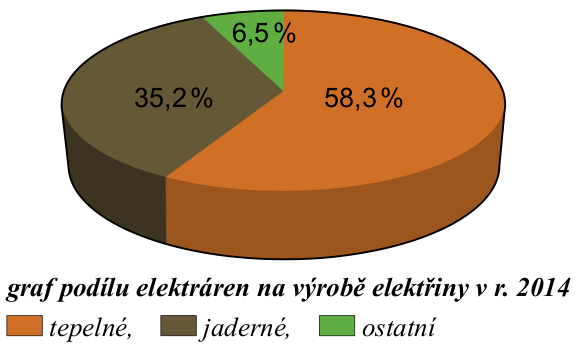 Energetikastabilní energetická síť → vývoztepelné elektrárny - Mělník, Chvaletice,…jaderné elektrárny - Temelín, Dukovany vodní elektrárny - tzv. vltavská kaskáda, Dalešice,…větrné a solární elektrárny PRŮMYSLOVÁ ODVĚTVÍHUTNICTVÍ výroba železa Ostrava, Vítkovice, TřinecCHEMICKÝ PRŮMYSLpetrochemie – zpracování ropy, výroba pohonných hmot, hnojiva, barvivafarmaceutický průmysl – výroba léků (Zentiva)výroba pneumatikSTROJÍRENSTVÍtěžké – výroba strojů velké hmotnostiPlzeň – výroba lokomotiv a tramvají lehké – výroba automobilůŠKODA AUTO – Mladá BoleslavTatra Kopřivnice, Avia Praha – nákladní vozyIveco a Karosa – autobusyZetor v Brně – traktoryelektrotechnika - ETAJelikož si jsem vědoma toho, že průmysl a celkově celé hospodářství není nejoblíbenějším tématem ze zeměpisu, vyhledala jsem pro vás přehledný obrázek toho, čím se daná průmyslová odvětví zabývají. Prosím vás, tohle po vás nebudu chtít, čili to sem nedávám z toho důvodu, abyste se to navrkali. Pouze se na toto schéma podívejte a pročtěte si ho.Až se o průmyslu budeme bavit, nechci vás zahltit pouze pojmy jako "hutnictví" či "strojírenství". Bylo by fajn, kdyby to pro vás nebyly pouze prázdné pojmy. Když si danou tabulku pročtete, hned si pod danými pojmy budeme schopni něco málo představit.  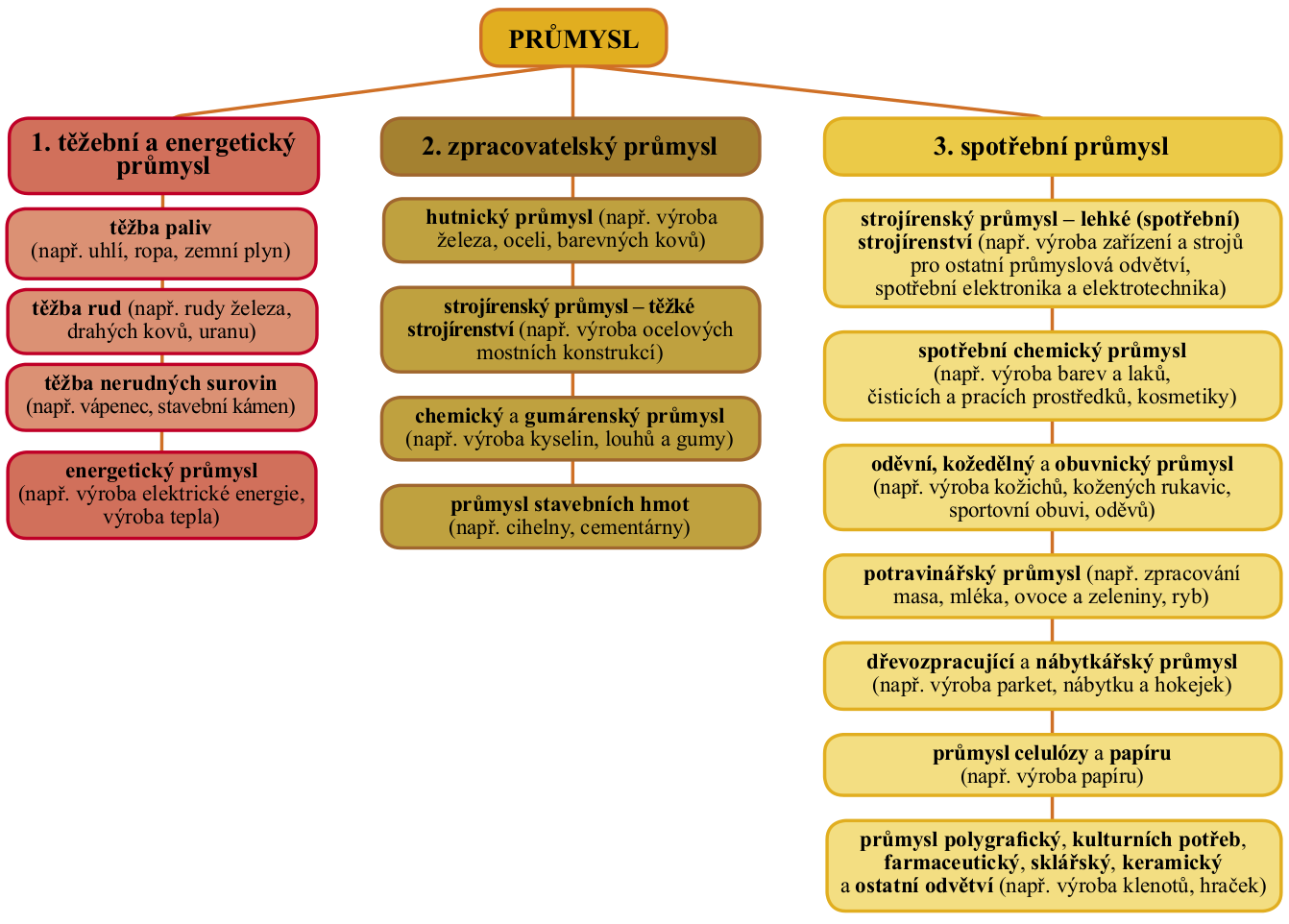 